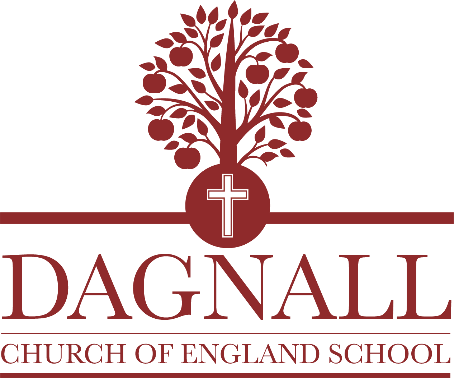 Dagnall VA Church of England School JOB DESCRIPTION FOR HEADTEACHERThe School Teachers’ Pay and Conditions Document defines the role and professional responsibilities of the Headteacher.  Within that framework, the Governing Body, the LEA and the Diocese are seeking to emphasise the following:JOB PURPOSEto develop and manage the school effectively and efficiently, providing clear vision and positive, incisive and purposeful leadership and educational direction to the schoolto ensure the highest quality of education, range of educational opportunities and standards of attainment for all pupilsJOB SPECIFICATIONto have commitment to upholding the Christian vision and values of the school to provide clear leadership, educational direction and professional guidance when working with Governors to develop and implement the agreed aims and policiesto act as Designated Safeguarding Lead, to take lead responsibility in school for all Safeguarding & Child Protection issues as the highest priority and to ensure comprehensive records are maintained to lead and manage the school’s annual planning, monitoring, budgeting and evaluation procedures in partnership with the Governorsto promote and champion inclusion and have a sound understanding of the barriers children face in their learningto be prepared to teach regularly in the classroom, according to the needs of the schoolto foster excellent practice and high standards across the full age and ability rangeto establish a positive ethos that reflects a commitment to high achievement, an effective learning environment, good relationships and equality of opportunity for all pupils; including the Rights of the Childto ensure the successful implementation of the National Curriculum, Foundation Stage and wider curriculum and local management of schools for the direct benefit of pupils and their learning to facilitate and initiate new ideas and encourage creative development of the curriculum and methodologyto lead, co-ordinate and motivate the full school staff team, including volunteers, ensuring effective staff development and training, with opportunities for each individual’s personal and professional growth within the wider staff teamto ensure the care, well-being and fulfillment of staff and pupilsto promote the use of ICT to benefit pupils’ learning and support management systemsto forge and develop supportive relationships and positive liaison with parents, church, the Diocese, the community, other schools, the Local Authority and the various services and agencies which support the schoolto ensure a safe, well maintained and attractive school environmentto develop and maintain programmes of extra-curricular activitiesto ensure the school provides value for money in terms of educational standards achieved and the quality of education providedSeptember 2022PERSON SPECIFICATIONPERSON SPECIFICATION (Continued)Essential AttributesDesirable AttributesProfessional StandardsFirst degreeQualified Teacher StatusEvidence of further professional developmentClear DBSSafer Recruitment TrainingNPQH (for those new to Headship)Philosophy & CommitmentAbility to uphold the Christian vision and values of the schoolClear and appropriate vision for the continued development of the school.Personal commitment to the Christian faith Growth MindsetAbility to articulate a clear philosophy of Early Years and primary education and its development within the school.Involvement in successful school improvement work.Commitment to promoting equal opportunities and meeting the educational needs of all pupils.Rights of the Child Pupil PremiumUnderstanding of and experience with children with special educational needs and disabilities.Commitment to ensuring the safeguarding of pupilsSENDCO trainingUnderstanding of and commitment to: developing links between home, school, the church, the Diocese and  the community.Experiences of promoting home-school and other partnershipsCommitment to leading teams to ensure the highest standards of pupil achievement.Commitment to publicising the development and achievements of the school.Commitment to the highest standards, continuous improvement and quality assurance.Commitment to putting pupil outcomes at the core of all aspects of leadership and management.Demonstrate a full understanding of the EYFS and primary curriculum that provides a rich, balanced and coherent experience for all pupils.Essential AttributesDesirable AttributesPersonal Qualities The ability to show inspirational leadership and excellent interpersonal skillsDemonstrate a sense of perspective and the ability to be reflective and identify areas for personal and professional developmentCreativity combined with attention to detailThe ability to establish positive and productive working relationships with a wide range of people including pupils, parents, colleagues, governors, pre-school providers and people outside schoolThe ability to accept support from others and to ask for helpEvidence of enthusiasm; flexibility; coolness under pressure; effective networking; being able to hold the wider perspective and sense of humour Professional SkillsAbility to establish, develop and promote a positive school ethos with an emphasis on high achievement for allAbility to communicate the aims, objectives and values of the school to people within the communityAbility to communicate effectively, both orally and in writing, with a wide variety of people both inside and outside the schoolAbility to empathise with children across the age range and wide ethnic background and to be firm, fair and consistentAbility to set up effective teams and develop team approachesAbility to be enhance existing strengths of the school while offering challenge to establish meaningful positive changeAn understanding of the patterns of children’s learningA competent user of ICT with a clear understanding of its use to aid and promote the quality of teaching and learning.Experience of promoting the school with the community.